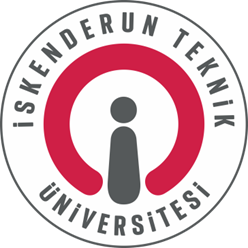 YAPAY ZEKÂ UYGULAMALARI PROJE NumaraAd SOYADBİLGİSAYAR MÜHENDİSLİĞİ2019/2020İSKENDERUN TEKNİK ÜNİVERSİTESİMÜHENDİSLİK VE DOĞA BİLİMLERİ FAKÜLTESİHaziran 20201. Rapor Yapay Sinir AğlarıBu bölümde nntool ile gerçekleştirilen denemelerde kullanılan parametreler ve bu parametrelere karşılık elde edilmiş sınıflama başarımları verilmelidir.Not: Model bölümüne kullanılan hidden layer sayıları yazılacak. Örn:1 katman için (20), 2 katman için (30-15), 3 katman için (20-15-30), …Rapor Derin ÖğrenmeBu bölümde nntool ile gerçekleştirilen denemelerde kullanılan parametreler ve bu parametrelere karşılık elde edilmiş sınıflama başarımları verilmelidir.Not: Model bölümüne kullanılan convolusyon katmanları ve FC yazılacak. Örn: CONV(3@32) filtre büyüklüğü 3x3 olan 32 filtre kullanıldı demektir. FC(100) 100 nöronlu hidden layer kullanıldı  demektir.ModelTransfer FunctionlossEpochTraning FunctionOptimizerAccuracy1(40-10-10)softmaxmse50sigmoidadam94.45234……3940ModelTransfer FunctionlossEpochTraning FunctionOptimizerAccuracy1CONV(3@32)
MAXPOOL
RELU
CONV(4@128)
CONV(7@96)FC(100)-FC(40)softmaxmse50sigmoidadam94.452345